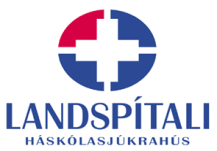 Leiðbeiningar um notkun á crizotinib (Xalkori®)InngangurUm það bil 4% lungnakrabbameina af ekki af smáfrumugerð (non-small cell lung cancer) tjá EML4-ALK samrunagen (eru ALK jákvæð). Crizotinib er smásameind sem er sértækur hemill á ALK viðtaka týrósín kínasa (ALK receptor tyrosine kinase, RTK) og krabbameinsvaldandi afbrigði hans (þ.e. ALK samruna og tilteknar ALK stökkbreytingar. Crizotinib hefur æxlishemjandi verkun á frumur sem tjá ALK-samruna).Lyfið hefur verið skráð í Bandríkjunum, Evrópu (EMA) sem og á Íslandi.ÁbendingarCrizotinib er ætlað til meðferðar hjá fullorðnum einstaklingum við áður meðhöndluðu dreifðu lungnakrabbameini sem er ekki af smáfrumugerð (non-small cell lung cancer) og tjáir villivaxtar eitilæxlis kínasa (anaplastic lymphoma kinase, ALK) (ALK-jákvætt).Frábendingar Ofnæmi fyrir crizotinibi eða einhverju hjálparefnanna.Alvarlega skert lifrarstarfsemi. Sjá nánar í Sérlyfjaskrá.ÁrangurGerð hefur verið opin, fasa 3 rannsókn á sjúklingum með langt gengið eða útbreitt, ALK-jákvætt lungnakrabbamein af ekki af smáfrumugerð. Sjúklingarnir höfðu áður fengið krabbameinslyfja-meðferð sem innihélt platinum lyf. Alls tóku 347 sjúklingar þátt í rannsókninni. Með slembiröðun fengu þeir crizotinib 250 mg x 2 á dag um munn eða krabbameinslyfjameðferð þ.e. pemetrexade eða docetaxel á 3ja vikna fresti í æð. Aðal endapunktur rannsóknar var lifun án versnunar, var hún 7,7 mánuðir í crizotinib hópnum samanborið við 3,0 mánuðir í krabbameinslyfjahópnum, P-gildi < 0,001. Ekki var munur á heildarlifun í milligreiningu (interim analysis). Sjúklingar skráðu betri einkennastillingu á crizotinib og betri líðan (quality of life). ₁AukaverkanirÍ framangreindri rannsókn voru algengar aukaverkanir crizotinibs; sjóntruflanir, einkenni frá meltingarvegi og hækkun á lifrarensímum. Sjaldgæf en alvarleg aukaverkun var millivefslungnabólga.Crizotinib getur valdið lengingu á QTc bili, sem getur leitt til aukinnar hættu á sleglahraðslætti (t.d. Torsade de Pointes) eða skyndidauða. Hætta er á lengingu QTc bils geti verið aukin hjá sjúklingum sem samtímis taka lyf við hjartsláttartruflunum og sjúklingum sem fyrir eru með hjartakvilla sem skipta máli, hægslátt eða truflanir á blóðsöltum (t.d. af völdum niðurgangs eða uppkasta). Sjá sérstakar öryggisupplýsingar í Sérlyfjaskrá.Forðast skal samtímis notkun crizotinibs og öflugra CYP3A4 hemla/örva og hvarfefna fyrir CYP3A4 með þröngt lækningalegt bil. Skammtar og lyfjagjöfLyfið kemur í hylkjaformi og er gefið um munn. Upphafsmeðferð er 250 mg tvisvar svar á dag, en minnka má skammtinn í 200 mg tvisvar á dag eða 250 mg einu sinni á dag.UmsóknarferliSótt er um heimild til að nota lyfið til Lyfjanefndar LSH. Í umsókninni skal koma fram staðfesting að um ALK jákvætt lungnakrabbamein sé að ræða, aldur sjúklings, sjúkdómar, færnismat (performance status, ECOG 0,1 eða 2 koma til greina), sjúkdómsstaða og upplýsingar um fyrri meðferð. Uppfylli sjúklingur skilyrði þessara leiðbeininga er heimild veitt til 6 mánaða í senn að því tilskyldu að árangursmat meðferðarinnar liggi fyrir. Lyfið er að jafnaði gefið uns vart verður við að sjúkdómur ágerist eða aukaverkanir hindra frekari meðferð. Ágreiningi vegna afgreiðslu umsóknar skal vísað til framkvæmdastjóra lækninga Landspítalans, til endanlegs úrskurðar.Höfundar og ábyrgðarmennGunnar Bjarni Ragnarsson, læknirAgnes Smáradóttir, læknirÖrvar Gunnarsson, læknirÚtgefið í nóvember 2015. Leiðbeiningarnar verða endurskoðaðar eigi síðar en að þremur árum liðnum eða fyrr ef ástæða þykir til.HeimildirShaw AT et al. N Engl J Med 2013;268:2385-94. Crizotinib versus Chemotherapy in Advanced ALK-Positive Lung Cancer